                          Средно училище “Христо Ботев” – гр. Бобов дол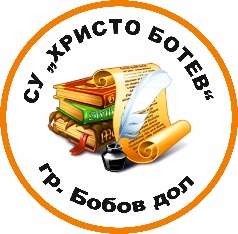 ул. “Св. св. Кирил и Методий” № 12, тел. 0702/6 22 56; e-mail: sou_bobovdol@abv.bg, www.subobovdol.weebly.com1. Наименование на административната услуга Издаване на служебна бележка за резултатите от положените изпити за проверка на способностите2. Правно основание за предоставянето на административната услуга/издаването на индивидуалния административен акт.Наредба № 11 от 01.09.2016 г. за оценяване на резултатите от обучението на учениците (чл. 140, ал. 4);3. Орган, който предоставя административната услуга/издава индивидуалния административен акт.  Директорът на училището4.Процедура по предоставяне на административната услуга/издаване на индивидуалния административен акт. Провеждането на изпита за проверка на способностите и оценяването на резултатите на учениците се организира от директора на училището.Резултатите от изпитите за проверка на способностите се отразяват в протокол, който се подписва от членовете на комисия, определена със заповед на директора и от нейния председател. При заявено желание на ученика се издава служебна бележка с резултатите от съответния изпит за проверка на способностите, подписана от директора на училището. Оригиналните протоколи с резултатите от изпитите за проверка на способностите се съхраняват в училището в срок една година.5. Начини на заявяване на услугата
 Служебна бележка се издава на всички ученици положили изпит за проверка на способностите при заявено желание от тяхна страна.
6. Информация за предоставяне на услугата по електронен пътУслугата не се предоставя по електронен път
7. Срок на действие на документа/индивидуалния административен акт.
Безсрочно 
8. Такси или цениНе се дължат9. Орган, осъществяващ контрол върху дейността на органа по предоставянето на услугата. 
Регионалното управление на образованиетоМинистерство на образованието е науката
10. Ред, включително срокове за обжалване на действията на органа по предоставянето на услугата. 
Отказът се обжалва по реда на Административнопроцесуалния кодекс пред Административен съд11. Електронен адрес за предложения във връзка с услугатаsou_bobovdol@abv.bg/електронен адрес на училището/12. Начини на получаване на резултата от услугатаЛично/от родител/настойник на ученика/чрез упълномощено лице